MADONAS NOVADA PAŠVALDĪBA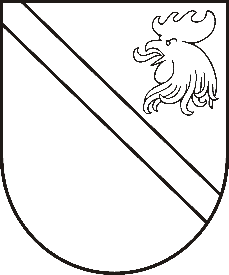 Reģ. Nr. 90000054572Saieta laukums 1, Madona, Madonas novads, LV-4801 t. 64860090, e-pasts: pasts@madona.lv ___________________________________________________________________________Apvienojamo Madonas, Ērgļu, Cesvaines, Lubānas novadu deputātu kopsapulcesLĒMUMSMadonā2021.gada 26.februārī					          	      		   Nr.92									     (protokols Nr.6, 1.p.)Par stundas algas likmes apstiprināšanu Madonas novada pašvaldības vēlēšanu komisijas un iecirkņu vēlēšanu komisiju locekļiem 2021.gada pašvaldību vēlēšanu organizēšanā 	2021.gada 5.jūnijā norisināsies pašvaldību vēlēšanas. Saskaņā ar Administratīvo teritoriju un apdzīvoto vietu likuma pārejas noteikumu 4.punktu  - lai 2021. gada pašvaldību vēlēšanas nodrošinātu tajos novados, kurus skar administratīvo teritoriju apvienošana, līdz 2020. gada 1. decembrim pašvaldību domes sasauc visu apvienojamo pašvaldību deputātu kopsapulci, kas ievēlē novada vēlēšanu komisiju. 	Saskaņā ar 27.11.2021. apvienojamo Madonas, Ērgļu, Cesvaines, Lubānas novadu deputātu kopsapulces lēmumu Nr.574 ir apstiprināts jaunveidojamā Madonas novada pašvaldības vēlēšanu komisijas sastāvs.  Vēlēšanu komisija ir izveidota uz laiku -  2021.gada pašvaldību vēlēšanu nodrošināšanai un darbojas paralēli jau izveidotajai Madonas novada vēlēšanu komisijai.	Saskaņā ar Administratīvo teritoriju un apdzīvoto vietu likuma pārejas noteikumu 4.punkta  3)apakšpunktu  novada vēlēšanu komisijas darbu no saviem budžeta līdzekļiem finansē visas pašvaldību domes proporcionāli attiecīgās pašvaldības teritorijas iedzīvotāju skaitam atbilstoši aktuālajiem Iedzīvotāju reģistra datiem.	Lai Madonas novada pašvaldības vēlēšanu varētu sākt darbu, ir nepieciešams apstiprināt stundas algas likmi Madonas novada pašvaldības vēlēšanu komisijas locekļiem un iecirkņu komisijas locekļiem. Noklausījusies Madonas novada pašvaldības vēlēšanu komisijas priekšsēdētājas E.Zāles sniegto informāciju, pamatojoties uz Administratīvo teritoriju un apdzīvoto vietu likuma Pārejas noteikumu 4.punktu, Madonas novada, Ērgļu novada, Lubānas novada, Cesvaines novada apvienojamo pašvaldību deputātu kopsapulce, atklāti balsojot: PAR –29 (V.Špats, V.Nora, D.Baunis, Dz.Bušs, I.Kecko, G.Velcis, S.Avotiņa, I.Bite, A.Braķe, M.Olte, J.Rešņa, A.Spaile, T.Salenieks, I.Kaņepone, R.Kolāte, L.Kunce, A.Lungevičs, Z.Gora, I.Miķelsons, A.Čačka, A.Gotlaufa, A.Grandāns, G.Ikaunieks, V.Kļaviņa, A.Sakne, R.Saulītis, I.Strode, A.Šrubs, G.Teilis) ; PRET- nav, ATTURAS - nav, nolemj: 1. Apstiprināt stundas algas likmi 2021.gada pašvaldību vēlēšanu sagatavošanas, norises un rezultātu apkopošanas laikā: 1.1. Madonas novada pašvaldības vēlēšanu komisija: 1.1.1. Komisijas priekšsēdētājs – EUR 8,001.1.2. Komisijas sekretārs – EUR 7,00	  1.1.3. Komisijas loceklis – EUR 6,001.2. Vēlēšanu iecirkņa komisija: 	1.2.1. Komisijas priekšsēdētājs – EUR 7,00 	1.2.2. Komisijas sekretārs – EUR 6,00	1.2.3. Komisijas loceklis – EUR 5,00	1.2.4. Pieaicinātā persona – EUR 5,00 	Madonas novada pašvaldības domes priekšsēdētājs					A.Lungevičs